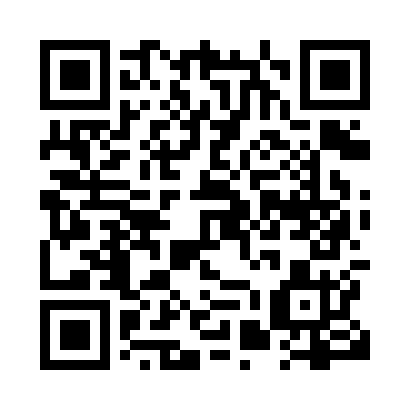 Prayer times for Wampum, Manitoba, CanadaMon 1 Jul 2024 - Wed 31 Jul 2024High Latitude Method: Angle Based RulePrayer Calculation Method: Islamic Society of North AmericaAsar Calculation Method: HanafiPrayer times provided by https://www.salahtimes.comDateDayFajrSunriseDhuhrAsrMaghribIsha1Mon3:255:241:276:589:3111:292Tue3:265:241:286:589:3111:293Wed3:265:251:286:589:3011:294Thu3:275:261:286:589:3011:295Fri3:275:261:286:579:2911:296Sat3:285:271:286:579:2911:297Sun3:285:281:286:579:2811:288Mon3:295:291:296:579:2811:289Tue3:295:301:296:569:2711:2810Wed3:305:311:296:569:2611:2811Thu3:305:321:296:569:2611:2712Fri3:315:331:296:559:2511:2713Sat3:315:341:296:559:2411:2714Sun3:325:351:296:559:2311:2615Mon3:335:361:296:549:2211:2616Tue3:335:371:306:549:2111:2517Wed3:345:381:306:539:2111:2518Thu3:345:391:306:539:1911:2419Fri3:355:401:306:529:1811:2420Sat3:365:421:306:529:1711:2321Sun3:385:431:306:519:1611:2022Mon3:405:441:306:509:1511:1823Tue3:425:451:306:509:1411:1624Wed3:455:471:306:499:1311:1425Thu3:475:481:306:489:1111:1226Fri3:495:491:306:479:1011:0927Sat3:515:501:306:479:0911:0728Sun3:545:521:306:469:0711:0529Mon3:565:531:306:459:0611:0230Tue3:585:541:306:449:0511:0031Wed4:005:561:306:439:0310:58